MOUNTVILLE BOROUGH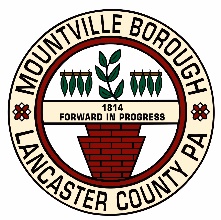         21 East Main Street, P.O. Box 447, Mountville, PA 17554-0447                  Telephone 717-285-5547       FAX  717-285-2094Mountville Borough Council Business MeetingAGENDA7:00 PM Monday, January 8, 2024Meetings are In-Person at the Borough Hall, in the large meeting roomCALL TO ORDERWelcome to the Mountville Borough Council meeting.  We will do our best to start the meeting on time and end the meeting before 9 PM.  We do allow public comment and ask that they be kept to three minutes maximum.INVOCATION AND PLEDGE TO THE FLAGROLL CALL OF COUNCIL MEMBERS AND MAYORADDITIONS TO THE COUNCIL MEETING AGENDA(Must be approved by majority vote of Council)PUBLIC COMMENTThis public comment period is reserved for comments regarding any action items listed on this agenda at this meeting. No deliberations will be entered into by Council at this time. Please sign in, come to the podium at the appropriate time, state your name and address and the action item you are speaking about.  Please limit comments to less than three minutes.RECOGNITION OF VISITORSNone.CONSENT AGENDA (considered to be routine action items)Approval of meeting minutes from previous meeting(s)Approval of Financial ReportsSTANDING COMMITTEE REPORTSPUBLIC SAFETY – POLICE/FIRE (Chairperson Spiegel)ReportPUBLIC SAFETY – PLANNING/ZONING (Chairperson Heisey)ReportPUBLIC SAFETY – HEALTH/SANITATION/ENVIRONMENT (Chairperson Baker)ReportGENERAL GOVERNMENT - PERSONNEL (Chairperson Kresge) ReportGENERAL GOVERNMENT – BUDGET (Chairperson Eshleman)ReportGENERAL GOVERNMENT – PUBLIC OUTREACH (Chairperson Kresge)ReportGENERAL GOVERNMENT – BUILDING COMMITTEE (Chairperson Kresge)ReportPUBLIC WORKS – STREETS (…)ReportAction may be taken to approve funding for development of documents for repaving some Borough roadways.PUBLIC WORKS - PARKS & RECREATION (Chairperson Eastep)	ReportAction may be taken on the Spring Hill Park MS4 project schedule and funding.Action may be taken on the DCNR Borough Park project schedule and funding.OTHER REPORTSENGINEER’S REPORTMANAGER’S REPORTMAYOR’S REPORTUNFINISHED BUSINESSNoneNEW BUSINESSNonePUBLIC COMMENTThis comment period is for comments regarding items not listed on the agenda.  Please state your name and address and the issue you are speaking about.  Please limit comments to less than three minutes.MISCELLANEOUSAction may be taken to cancel the next scheduled meeting.ADJOURNMENTThis Council meeting will be adjourned before or as close as possible to 9:00 PMNext meetings – January 22, 2024 and February 12, 2024AGENDA MAY NOT BE ALL INCLUSIVE AND IS SUBJECT TO CHANGE.Matt AukerLenny Heisey, President Pro-TemTheresa BakerPhilip Kresge, PresidentJonah EastepRichard Spiegel, Vice-PresidentDaniel GoodSteve Mitchell, Mayor